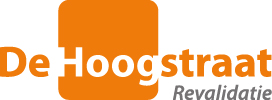 Aanmeldformulier klinische opnameStuur dit volledig ingevulde formulier naar: opnamecoördinator, De Hoogstraat Revalidatie, Rembrandtkade 10, 3583 TM Utrecht.Of per mail via een beveiligde verbinding naar opnamecoordinator@dehoogstraat.nl. Als dit niet mogelijk is kan het ook per fax: 030 251 1344 t.a.v. de opnamecoördinator.Relevante correspondentie svp meesturen!Dit formulier geldt als bewijs van verwijzing voor verdere behandeling van bovengenoemde patiënt naar De Hoogstraat Revalidatie.Naam revalidant:Geboortedatum:Voorletters:BSN:Adres:Postcode en woonplaats:Telefoon:Verzekering:Polisnummer:Huisarts:Datum aanmelding:Beschikbaarheidsdatum:Verwijzend arts:Specialisme:Instelling:Adres:Telefoon:Herkomst patiënt(afdeling en telefoon):ICD-code: ICD 9       ICD 10      Uitslag MRSA/BRMO Positief NegatiefIndien uitslag positief is, graag kweekuitslagen meesturen!Indien uitslag positief is, graag kweekuitslagen meesturen!Indien uitslag positief is, graag kweekuitslagen meesturen!Isolatieprotocol Ja NeeWordt patiënt in barrière verpleegd?Indien ja, ivm      Indien isolatieprotocol geldt, graag kweekuitslagen meesturen!Indien isolatieprotocol geldt, graag kweekuitslagen meesturen!Indien isolatieprotocol geldt, graag kweekuitslagen meesturen!Medische diagnose:Stoornissen:RAP domeinen:(situatie nu en premorbide niveau indien relevant)Communicatie:Mobiliteit:Persoonlijke verzorging:Barthel index:Dagbesteding:Relaties:gehuwd:inwonende kinderen: ja neebelastbaarheid partner:Psychisch/cognitief/gedrags-matig functioneren:MMSE:Overige informatie:Woning: 